Da allegare alla richiesta di mutuo RICHIESTA DI MUTUO O APERTURA DI CREDITO IN C/C CON GARANZIA IPOTECARIASpett.le Iccrea Banca S.p.A.Via Lucrezia Romana, 41/47 00178 RomaPRESENTAZIONESuccursale Iccrea Banca S.p.A. di ……………………………………………………………………..…….AL…………Soggetto Origination	FIL.	BCC di ……………….Cod.ABI……….                    FORAGENTE di INTERMEDIARIO FINANZ.ALTRO …………………….……….Campagna di MKTG	Cod. ………………………	Desc. ………….…………………………………………….………………………RICHIEDENTEDenominazione sociale…………………………………………………………………………….…….. Forma giuridica …………  ……Sede legale …………………………………………………………………………………..……………….Prov. …………… CAP ……. ………Partita IVA …………………………………… Cod. Fiscale…………………………………Data costituzione …………………………Iscritta al Registro delle Imprese C.C.I.A.A. di ………………………………. al n. ……………….R.E.A n …………………Persona da contattare ……………………………………………Tel. uff.…………………….……………… Fax ……………….………Cellulare.………………………………………….. e-mail ….…………………………………………………………………………………………Identificazione soggetto/i firmatario/i (nome, cognome, qualifica)…………………………………………………………………………………………………………………………………………………………………………………………………………………………………….Poteri di firma (straordinaria amministrazione)………………………….………………qualifica……………………………………già cliente:      Iccrea Banca S.p.A.   BCC Lease  Finalità del Mutuo……………………………………………………………………………………………………………………………………CONDIZIONI RICHIESTEDurata mesi: ……….…….Periodicità: .…….…………Tasso:………………..………… Data decorrenza: ……………..……Data prima scadenza: …………………..Canoni periodici: Euro..……………………… Param. Indicizzazione………..…Note: ………………………………………………………………………….……………………………………………………………………………...POLIZZA ASSICURATIVA SULL’IMMOBILE OFFERTO IN GARANZIATipologia Mutuo:	FondiarioOrigination Mutuo:    Riscatto Anticipato  Operazione leasing già deliberata            Finalità del Mutuo  ……………………………………………………………………………………………………………………………………………………….…………Importo   ………………………………………………………………………………Ipotecario	        Chirografo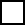 Finanza Straordinaria	      AltroCONDIZIONI RICHIESTEDurata mesi: ……………. Periodicità: ..……………… Tasso:…………. ………   Data decorrenza: …………………Data prima scadenza: ……………….Canoni periodici: Euro..…………………Param. Indicizzazione…………Note: ………………………………………………………………………….…………………………………………POLIZZA ASSICURATIVA SULL’IMMOBILE OFFERTO IN GARANZIACompagnia:………………………………………..	Polizza:………………………………… Scadenza:…………………..…Note: …………………………………………………………………………………………………………………………………………………………..BANCA D’APPOGGIOBanca: ………………………………………………	ABI ……………CAB……………………….c/c………………………………CIN……….COOBBLIGATI (*)………………………………………………………………………………………………………………………………………………………….……………………………………………………………………………………………………………………………………………………………………………………………………………………………………………………………………………………………………………………….…………………………………………………………………………………………………………………………………………………………………………………………………………………………………………………………………………………………………………………………da allegare il “Modulo per coobbligati”GARANZIE OFFERTE CONDIZIONI RICHIESTEREALI:IPOTECA SU BENI IMMOBILI - indicare:breve descrizione dell’immobile (tipo, luogo, mq, dati catastali e grado di ipoteca);proprietario/i (generalità o denominazione esatta di tutti gli intestatari ed eventuali	quote di proprietà);eventuali oneri già esistenti (quali iscrizioni, trascrizioni o altri oneri che gravano	l’immobile ivi compresi debiti in corsoper imposte dovute allo Stato)………………………………………………………………………………………………………………………………………………………………..………………………………………………………………………………………………………………………………………………………………..………………………………………………………………………………………………………………………………………………………………..………………………………………………………………………………………………………………………………………………………………..………………………………………………………………………………………………………………………………………………………………..………………………………………………………………………………………………………………………………………………………………..………………………………………………………………………………………………………………………………………………………………..………………………………………………………………………………………………………………………………………………………………..………………………………………………………………………………………………………………………………………………………………..b)	PEGNO………………………………………………………………………………………………………………………………………………………………..………………………………………………………………………………………………………………………………………………………………..………………………………………………………………………………………………………………………………………………………………..………………………………………………………………………………………………………………………………………………………………..………………………………………………………………………………………………………………………………………………………………..………………………………………………………………………………………………………………………………………………………………..PERSONALI:………………………………………………………………………………………………………………………………………………………………..………………………………………………………………………………………………………………………………………………………………..………………………………………………………………………………………………………………………………………………………………..………………………………………………………………………………………………………………………………………………………………..………………………………………………………………………………………………………………………………………………………………..………………………………………………………………………………………………………………………………………………………………..NOTE DEL RICHIEDENTE………………………………………………………………………………………………………………………………………………………………..………………………………………………………………………………………………………………………………………………………………..………………………………………………………………………………………………………………………………………………………………..………………………………………………………………………………………………………………………………………………………………..………………………………………………………………………………………………………………………………………………………………..DOCUMENTI STANDARD DA ALLEGARE AI FINI DELL’ANALISI DELLA RICHIESTAALTRI DATI INFORMATIVIn. di iscrizione…………………………………DOCUMENTI STANDARD DA ALLEGARE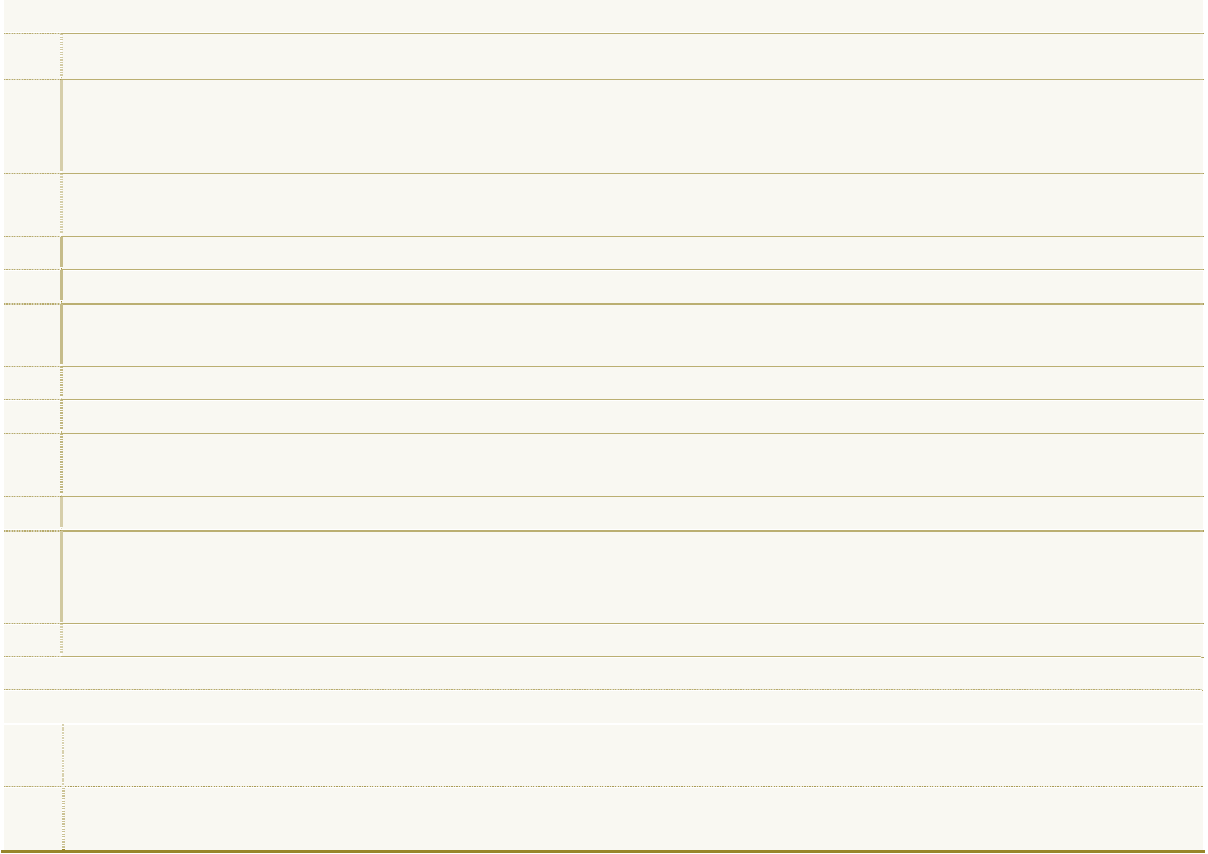 DOCUMENTI PERSONALI / RELATIVI ALLA SOCIETA’Atto costitutivo + statuto + patti sociali vigentiBilanci ufficiali (della richiedente, dei garanti ed eventualmente consolidati di gruppo) edindividuali degli ultimi tre esercizi comprensivo delle relazioni del CdA e del Collegio Sindacale e del verbale di approvazione dell’assembleaSituazione Infrannuale firmata dei richiedenti e dei garanti (se trascorso molto tempo dalla chiusura dell’esercizio sociale)   Bilancio infrannualeDichiarazione redditi sociCopia del documento d’identità e del codice fiscale dei firmatari, dei garanti e del legale rappresentanteDichiarazione dei redditi degli ultimi tre anniCertificato Camerale con Soci e Poteri di data non anteriore ai 6 mesiEventuale delibera di finanziamento e la documentazione che comprovi il conferimento dei poteri al soggetto firmatarioEstratto libro sociDichiarazione espletamento obblighi di identificazione da apporre su copia documento d’identità e cod. fiscale del legale rappresentante della Società, dei soci illimitatamente responsabili e dei garantiDichiarazione di consenso ex art. 13 D.lgs 196/03 per richiedente e garantiDOCUMENTI RELATIVI ALL’IMMOBILE	Copia dell’eventuale compromesso (qualora il mutuo sia destinato all’acquisto di un immobile).Copia del titolo di proprietà (compravendita o successione o divisione).In caso di bene ricevuto per successione: copia del mod.240 rilasciato dall’ufficio del registro presso il quale è stata inoltrata la denuncia per successione, attestante il pagamento delle relative imposteVisura catastale di attualità clienti e garantiPlanimetriaCopia integrale eventuale domanda condono edilizio o concessione in sanatoriaIn caso di ipoteca offerta non di primo grado: quietanza delle ultime rate pagate, dalle quali si possa rilevare il debito residuoNEL CASO DI IMMOBILE DI NUOVA COSTRUZIONEAtto di acquisto del terrenoCopia concessione edilizia e/o convenzione edilizia (per immobile costruito su terreno con diritto di superficie)Dichiarazione di inizio e fine lavoriVisura catastale di attualitàPlanimetriaDOCUMENTI PERSONALI / RELATIVI ALLA SOCIETA’ Atto costitutivo + statuto + patti sociali vigentiBilanci ufficiali ed individuali degli ultimi tre esercizi comprensivo delle relazioni del CdA e del Collegio Sindacale e del verbale di approvazione dell’assembleaSituazione Infrannuale firmata (se trascorso molto tempo dalla chiusura dell’esercizio sociale)Bilancio infrannualeDichiarazione redditi sociCopia del documento d’identità e del codice fiscale Dichiarazione dei redditi degli ultimi tre anniCertificato Camerale con Soci e Poteri di data non anteriore ai 6 mesi Estratto libro sociDichiarazione espletamento obblighi di identificazione da apporre su copia documento d’identità e cod. fiscale del legale rappresentante della Società, dei soci illimitatamente responsabili e dei garantiDichiarazione di consenso ex art. 13 D.lgs 196/03 per richiedente e garanti(1)(2)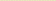 (3)I bilanci ufficiali devono essere completi di nota integrativa. Se la nota integrativa non riporta approfondimenti sui conti accorpati, è necessario acquisire bilanci analitici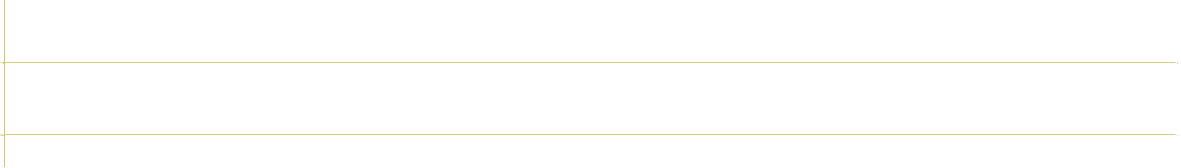 Il bilancio infrannuale deve essere aggiornato al mese più recente possibile Acquisire l’ultima dichiarazione redditi dei soci (Unico)Dichiarazione per la concentrazione dei rischi ai fini dell’osservanza Istruzioni della Banca d’ItaliaLa Società……………………………………. dichiara di non controllare in via diretta e/o indiretta e di non partecipare in misura significativa, non finanziare o garantire altri soggetti.La Società ……………………………………. dichiara di controllare in via diretta e/o indiretta e/o diavere una partecipazione significativa (indicare l’eventuale percentuale d’interessenza), finanziare o garantire i seguenti soggetti:……………………………………………………………………………………………………………………………………………………………La Società ……………………………………. dichiara di non essere sottoposta a controllo in via diretta e/o indiretta e/o di non essere partecipata in misura significativa, finanziata o garantita da altri soggetti.La Società……………………………………. dichiara di essere sottoposta a controllo in via diretta e/o indiretta e/o di essere partecipata in misura significativa, finanziata o garantita dai seguenti soggetti:……………………………………………………………………………………………………………………………………………………………E)	La Società…………………………………. Dichiara di non	 avere ovvero di avere tramite……………………….…………………collegamenti, anche in via indiretta, con Esponenti e dipendenti della Banca e del Gruppo ICCREA nonché si impegna a comunicare variazioni in ordine a tutto quanto sopra dichiarato.La sottoscritta ……………………………………,nei limiti conosciuti, indica di seguito le società controllate in via diretta e/o indiretta e/o partecipate in misura significativa, finanziate o garantite dai soggetti di cui al punto D):……………………………………………………………………………………………………………………………………………………………Timbro e firma del/i legalirappresentanti  ………………………………………………………Data……………………………………………….Dichiara/iamo infine che:I dati e le notizie sono veri e reali, impegnandosi a fornire tempestivamente alla banca documentazione ritenuta necessaria e a comunicare le successive variazioni che alterino sostanzialmente le stesse;Non è/sono mai incorso/i in protesti cambiari, decreti ingiuntivi, sequestri conservativi o in similari procedure esecutive;_I_ sottoscritt_ si impegna/ano a rimborsare alla banca le spese che verranno sostenute per la necessaria istruttoria legale anche nel caso in cui il mutuo non venisse accordato;Gli oneri derivanti dalla stipula del contratto e dall’iscrizione ipotecaria verranno da_ sottoscritt_ regolati direttamente al Notaio incaricato della stipula stessa. La spesa occorrente per la stima dell’immobile offerto in garanzia verrà parimenti regolata da_ sottoscritt_ direttamente con il tecnico incaricato;Rinunci___ a richiedere copia della relazione di perizia;_l_ sottoscritt_ prende/ono atto che i documenti prodotti resteranno presso la banca fino all’estinzione del debito.Timbro e firma del/i legalirappresentanti…………………………………………………………Data	……………………………………………….Iccrea Banca S.p.A. Gruppo Bancario Cooperativo ICCREA, iscritto all’Albo dei Gruppi CreditiziICCREA BancaBCC FactoringESTREMI DELLA RICHIESTAESTREMI DELLA RICHIESTATipologia Mutuo:Tipologia Mutuo:FondiarioIpotecarioChirografoOrigination Mutuo:Origination Mutuo:Riscatto Anticipato Finanza StraordinariaOperazione leasing giàdeliberataAltro